Fruits and Vegetables - Activities set 3Activity 1Purpose: To read vocabulary related to fruits and vegetablesTo identify the numbers Instructions1-Students need to identify the name of the fruit 2-Put the number of the name under the fruit picture.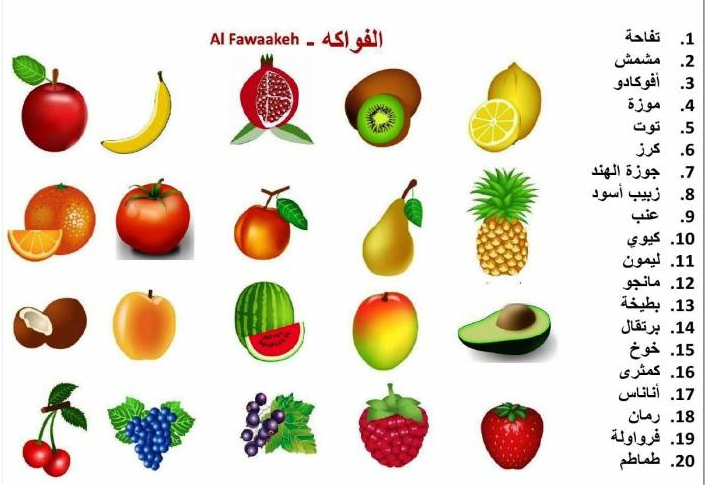 Activity 2Purpose:  1- To recognise letter sound relationship2-To  identify  the long vowels3- To recognise the vocabulary related to fruit and vegetablesInstructions:1-Students will cut the pictures and glue them to make 2 dices.2-Then they will play in groups of two, where the first student roll the Fruit dice, and the 2nd 3-student has to look for the name and show/write it on a side paper provided to the class.4-They can switch the roles, the first student will get the names dice and the 2nd student will get the pictures dice and they play again. We have to concentrate on long/short vowels in while doing the activity i.e.: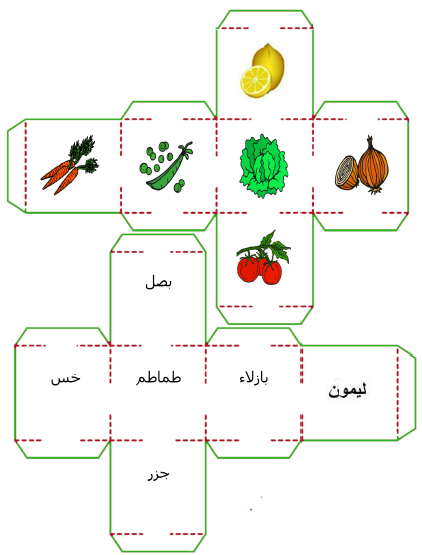 Activity 3Purpose:  1- To recognise letter sound relationship2-To  identify  the long vowels3- To recognise the vocabulary related to fruit and vegetablesInstructions:The students will have to cut out the dice, glue it and make a proper dice made out of cardboard provided in classThen they have to cut the names of the fruits/veggies. They can play either per 2 groups or 2 students.The 1st groups/student roll the dice. Whenever it will land on the fruit pictureThe 2nd group/student have to pick the correct name of the fruit and place it in the table belowThey have to place the name according to the long/short vowel circled in the name. They have to specify the letter in the column next to the name by writing the name if possible (or by gluing the name cut out) and the letter.Example provided. They can switch dice between the groups/students each time they roll the dice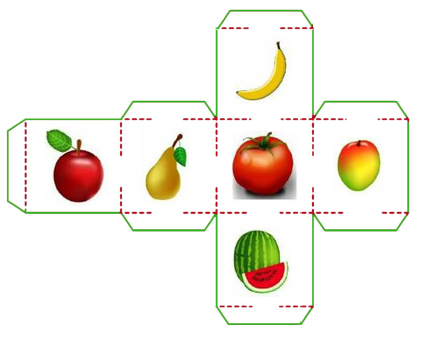 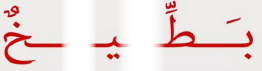 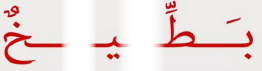 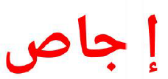 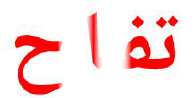 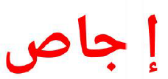 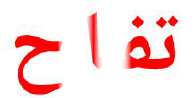 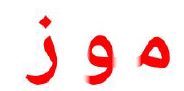 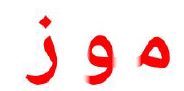 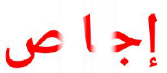 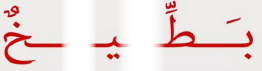 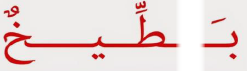 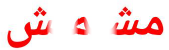 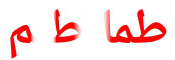 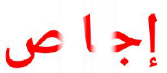 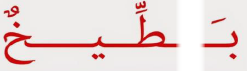 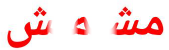 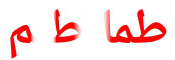 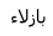 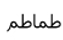 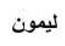 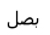 Long vowelLong vowelLong vowelShort vowelLong VowelsLetterShort VowelsLetter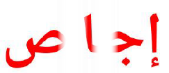 